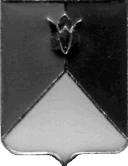 РОССИЙСКАЯ ФЕДЕРАЦИЯАДМИНИСТРАЦИЯ КУНАШАКСКОГО МУНИЦИПАЛЬНОГО РАЙОНАЧЕЛЯБИНСКОЙ ОБЛАСТИПОСТАНОВЛЕНИЕ27 декабря 2016 г. № 1622О порядке формирования муниципальногозадания и нормативных затрат на оказание муниципальных услуг (выполнение работ) в отношении муниципальных учреждений Кунашакского муниципального районаи финансового обеспечения выполнениямуниципального задания В соответствии с пунктами 3 и 4 статьи 69.2 Бюджетного кодекса Российской Федерации, подпунктом 3 пункта 7 статьи 9.2 Федерального закона от 12 января 1996 года № 7-ФЗ «О некоммерческих организациях» и частью 5 статьи 4 Федерального закона от 3 ноября 2006 года № 174-ФЗ «Об автономных учреждениях постановляю:ПОСТАНОВЛЯЕТ:Утвердить Положение о формировании муниципального задания на оказание муниципальных услуг (выполнение работ) в отношении муниципальных учреждений Кунашакского муниципального района и финансовом обеспечении выполнения муниципального задания (далее - Положение) согласно приложению.Отраслевым (функциональным) органам администрации Кунашакского муниципального района, осуществляющим функции и полномочия учредителя муниципальных бюджетных или муниципальных автономных учреждений, а также главным распорядителям средств районного бюджета, в ведении которых находятся муниципальные казенные учреждения, в месячный срок со дня подписания настоящего постановления:- привести в соответствие с Положением правовые акты, утверждающие нормативные затраты на оказание муниципальных услуг (выполнение работ);- определить значения норм, выраженных в натуральных показателях, необходимых для определения базового норматива затрат на оказание муниципальных услуг;- утвердить значения базовых нормативов затрат и значения корректирующих коэффициентов к базовым нормативам затрат на оказание муниципальных услуг.Финансовому управлению администрации Кунашакского муниципального района утвердить методические рекомендации по определению коэффициентов выравнивания, применяемых в целях доведения объема финансового обеспечения выполнения муниципального задания, рассчитанного в соответствии с Положением, до уровня финансового обеспечения в текущем финансовом году в пределах бюджетных ассигнований, предусмотренных главным распорядителям средств районного бюджета на предоставление субсидий на финансовое обеспечение выполнения муниципального задания:- в целях доведения объема финансового обеспечения выполнения муниципального задания, рассчитанного в соответствии с Положением, до уровня финансового обеспечения в текущем финансовом году в пределах бюджетных ассигнований, предусмотренных главным распорядителям средств районного бюджета на предоставление субсидий на финансовое обеспечение выполнения муниципального задания, применяются (при необходимости в период до начала срока формирования муниципального задания на 2019 год (на 2019 год и на плановый период 2020 и 2021 годов)) коэффициенты выравнивания, определяемые в соответствии с методическими рекомендациями, утвержденными Финансовым управлением администрации Кунашакского муниципального района в целях осуществления методологического руководства подготовкой главными распорядителями средств районного бюджета обоснований бюджетных ассигнований.4.	Признать утратившими силу постановление администрации Кунашакского муниципального района от 20 мая 2011 г. № 550 «О порядке формирования муниципального задания в отношении муниципальных учреждений Кунашакского муниципального района и финансового обеспечения выполнения муниципального задания»;Контроль за выполнением настоящего постановления возложить на заместитель Главы муниципального района по финансовым вопросам - руководитель Финансового управления Кунашакского муниципального района Каримовой Г.Ш.Постановление вступает в силу с 1 января 2016 года, за исключением случаев, установленных настоящим пунктом.Действие пункта 9 (за исключением нормативных затрат, связанных с выполнением работ в рамках муниципального задания), абзацев первого-четвертого (за исключением абзаца второго в части нормативных затрат, связанных с выполнением работ в рамках муниципального задания), шестого-восьмого пункта 10; пунктов 11-16; подпунктов 1-3, 5-8 пункта 17; пунктов 18-22, 26-30 Положения, а также приложения № 1 к Положению распространяется на правоотношения, возникшие при формировании муниципального задания и расчете объема финансового обеспечения выполнения муниципального задания на 2016 год (на 2016 год и на плановый период 2017 и 2018 годов).7. Начальнику отдела аналитики и информационных технологий Ватутин В.Р. опубликовать настоящее постановление разместить на официальном сайте Кунашакского муниципального района.Пункт 9, абзацы второй и пятый пункта 10 Положения в части нормативных затрат, связанных с выполнением работ в рамках муниципального задания, и пункты 23 — 25 Положения применяются при расчете объема финансового обеспечения выполнения муниципального задания, начиная с муниципального задания на 2017 год (на 2017 год и на плановый период 2018 и 2019 годов).Пункт 9, абзацы второй и восьмой пункта 10 Положения в части нормативных затрат на содержание не используемого для выполнения муниципального задания имущества и пункт 27 Положения не применяются при расчете объема финансового обеспечения выполнения муниципального задания, начиная с муниципального задания на 2019 год (на 2019 год и на плановый период 2020 и 2021 годов).Подпункт 4 пункта 17 и подпункт 7 пункта 24 Положения применяются при расчете объема финансового обеспечения выполнения муниципального задания на 2017 год (на 2017 год и на плановый период 2018 и 2019 годов).Глава района 			оригинал подписан				               С.Н. АминовПриложение к постановлению администрации Кунашакского муниципального района						        	от 27 декабря   2016 г. № 1622ПОЛОЖЕНИЕо формировании муниципального задания и нормативных затрат на оказание муниципальных услуг (выполнение работ) в отношении муниципальных учреждений Кунашакского муниципального района и финансовом обеспечении выполнения муниципального заданияНастоящее Положение устанавливает порядок формирования и финансового обеспечения выполнения муниципального задания на оказание муниципальных услуг (выполнение работ) (далее - муниципальное задание) муниципальными учреждениями Кунашакского муниципального района.Муниципальное задание формируется в соответствии с основными видами деятельности, соответствующими видам экономической деятельности, предусмотренными учредительными документами муниципального учреждения Кунашакского муниципального района, с учетом показателей выполнения муниципальным учреждением Кунашакского муниципального района муниципального задания в отчетном финансовом году.Муниципальное задание формируется в соответствии с утвержденным отраслевым (функциональным) органом администрации Кунашакского муниципального района, осуществляющим функции и полномочия учредителя муниципального бюджетного или муниципального автономного учреждения Кунашакского муниципального района, либо главным распорядителем средств районного бюджета, в ведении которого находится муниципальное казенное учреждение Кунашакского муниципального района, принявшим решение о формировании муниципального задания в отношении данного учреждения (далее — орган, осуществляющий полномочия учредителя), ведомственным перечнем муниципальных услуг и работ, оказываемых и выполняемых муниципальными учреждениями Кунашакского муниципального района в качестве основных видов деятельности (далее - ведомственный перечень), сформированным в соответствии с базовыми (отраслевыми) перечнями государственных и муниципальных услуг и работ, утвержденными федеральными органами исполнительной власти, осуществляющими функции по выработке государственной политики и нормативно-правовому регулированию в установленных сферах деятельности (далее - базовый (отраслевой) перечень).Муниципальное задание содержит показатели, характеризующие качество и (или) объем (содержание) оказываемых муниципальных услуг (выполняемых работ), порядок контроля за исполнением муниципального задания, в том числе условия и порядок его досрочного прекращения, требования к отчетности об исполнении муниципального задания, определение категорий физических и (или) юридических лиц, являющихся потребителями соответствующих услуг, порядок оказания соответствующих услуг, предельные цены (тарифы) на оплату соответствующих услуг физическими или юридическими лицами в случаях, если законодательством Российской Федерации предусмотрено их оказание на платной основе, либо порядок установления указанных цен (тарифов) в случаях, установленных законодательством Российской Федерации.Муниципальное задание формируется согласно приложению № 1 к настоящему Положению.При установлении муниципальному учреждению Кунашакского муниципального района муниципального задания на оказание нескольких муниципальных услуг (выполнение нескольких работ) муниципальное задание формируется из нескольких разделов, каждый из которых содержит требования к оказанию одной муниципальной услуги (выполнению одной работы).При установлении муниципальному учреждению Кунашакского муниципального района муниципального задания на оказание муниципальной услуги (услуг) и выполнение работы (работ) муниципальное задание формируется из двух частей, каждая из которых должна содержать отдельно требования к оказанию муниципальной услуги (услуг) и выполнению работы (работ). Информация, касающаяся муниципального задания в целом, включается в третью часть муниципального задания.При формировании муниципального задания применяются справочники, реестры и классификаторы, используемые в информационных системах в сфере управления государственными финансами.Показатели муниципального задания используются при составлении проекта районного бюджета для планирования бюджетных ассигнований на оказание муниципальных услуг (выполнение работ) в соответствии с методикой планирования бюджетных ассигнований районного бюджета, утвержденной Финансовым управлением администрации Кунашакского муниципального района.Муниципальное задание формируется на срок, соответствующий установленному бюджетным законодательством Российской Федерации сроку формирования районного бюджета и утверждается не позднее 15 рабочих дней со дня утверждения главным распорядителем средств районного бюджета лимитов бюджетных обязательств на предоставление субсидии на финансовое обеспечение выполнения муниципального задания (далее - субсидия) в отношении:муниципальных казенных учреждений Кунашакского муниципального района - главными распорядителями средств районного бюджета, в ведении которых находятся муниципальные казенные учреждения Кунашакского муниципального района, принявшими решение о формировании муниципального задания в отношении данных учреждений;муниципальных бюджетных или муниципальных автономных учреждений Кунашакского муниципального района - отраслевыми (функциональными) органами администрации Кунашакского муниципального района, осуществляющими функции и полномочия учредителя муниципальных бюджетных или муниципальных автономных учреждений Кунашакского муниципального района.В случае внесения изменений в показатели муниципального задания, в правовые акты, на основании которых было сформировано муниципальное задание, а также изменения размера бюджетных ассигнований, предусмотренных в районном бюджете для финансового обеспечения выполнения муниципального задания, влекущих за собой изменение муниципального задания, формируется новое муниципальное задание (с учетом внесенных изменений) в соответствии с настоящим Положением.Муниципальное задание и отчет об исполнении муниципального задания, формируемый согласно приложению № 2 к настоящему Положению, размещаются в установленные сроки и порядке на официальном сайте в информационно-телекоммуникационной сети «Интернет» по размещению информации о государственных и муниципальных учреждениях (www.bus.gov.ru'), а также на официальных сайтах в информационно-телекоммуникационной сети «Интернет» органов, осуществляющих полномочия учредителя, и на официальных сайтах в информационно-телекоммуникационной сети «Интернет» муниципальных учреждений Кунашакского муниципального района.Объем финансового обеспечения выполнения муниципального задания рассчитывается на основании нормативных затрат на оказание муниципальных услуг, нормативных затрат, связанных с выполнением работ, с учетом затрат на содержание недвижимого имущества и особо ценного движимого имущества, закрепленного за муниципальным учреждением Кунашакского муниципального района или приобретенного им за счет средств, выделенных муниципальному учреждению Кунашакского муниципального района органом, осуществляющим полномочия учредителя, на приобретение такого имущества, в том числе земельных участков (за исключением имущества, сданного в аренду или переданного в безвозмездное пользование) (далее - имущество учреждения), затрат на уплату налогов, в качестве объекта налогообложения по которым признается имущество учреждения.Объем финансового обеспечения выполнения муниципального задания (R) определяется по формуле:R=∑Ni x Vi + ∑Nw  – ∑Pi x Vi + NУH + NСН	i	w	iгде:Ni - нормативные затраты на оказание i-й муниципальной услуги, включенной в ведомственный перечень;Vi — объем i-й муниципальной услуги, установленной муниципальным заданием;Nw - нормативные' затраты на выполнение w-и работы, включенной в ведомственный перечень;Pi - размер платы (тариф, цена) за оказание i-й муниципальной услуги в соответствии с пунктом 28 настоящего Положения и затрат, включенных в структуру тарифа на оплату медицинской помощи, установленную базовой программой обязательного медицинского страхования, в соответствии с пунктом 29 настоящего Положения, установленный муниципальным заданием;NУH - затраты на уплату налогов, в качестве объекта налогообложения по которым признается имущество учреждения;NСН — затраты на содержание имущества учреждения, не используемого для оказания муниципальных услуг (выполнения работ) и для общехозяйственных нужд (далее - не используемое для выполнения муниципального задания имущество).Нормативные затраты на оказание муниципальной услуги рассчитываются на единицу показателя объема оказания услуги, установленного в муниципальном задании, на основе определяемых в соответствии с настоящим Положением базового норматива затрат и корректирующих коэффициентов к базовым нормативам затрат (далее - корректирующие коэффициенты), с соблюдением общих требований к определению нормативных затрат на оказание государственных (муниципальных) услуг, применяемых при расчете объема финансового обеспечения выполнения государственного (муниципального) задания на оказание государственных (муниципальных) услуг (выполнение работ) государственным (муниципальным) учреждением в соответствующих сферах деятельности (далее - общие требования), определенных федеральными органами исполнительной власти, осуществляющими функции по выработке государственной политики и нормативно-правовому регулированию в установленных сферах деятельности (далее - Общие требования).Значения нормативных затрат на оказание муниципальной услуги утверждаются органом, осуществляющим полномочия учредителя.Базовый норматив затрат на оказание муниципальной услуги состоит из базового норматива:затрат, непосредственно связанных с оказанием муниципальной услуги;затрат на общехозяйственные нужды на оказание муниципальной услуги.Базовый норматив затрат на оказание муниципальной услуги рассчитывается исходя из затрат, необходимых для оказания муниципальной услуги, с соблюдением показателей качества оказания муниципальной услуги, а также показателей, отражающих отраслевую специфику муниципальной услуги (содержание, условия (формы) оказания муниципальной услуги), установленных в базовом (отраслевом) перечне (далее - показатели отраслевой специфики), отраслевой корректирующий коэффициент при которых принимает значение, равное 1.При определении базового норматива затрат на оказание муниципальной услуги применяются нормы, выраженные в натуральных показателях, установленные нормативными правовыми актами, а также ГОСТами, СНиПа- ми, СанПиНами, стандартами, порядками и регламентами (паспортами) оказания муниципальной услуги (далее - стандарты услуги).При отсутствии норм, выраженных в натуральных показателях, установленных стандартом услуги, в отношении муниципальной услуги, оказываемой муниципальными учреждениями Кунашакского муниципального района, нормы, выраженные в натуральных показателях, определяются на основе анализа и усреднения показателей деятельности муниципального учреждения Кунашакского муниципального района, которое имеет минимальный объем затрат на оказание единицы муниципальной услуги при выполнении требований к качеству оказания муниципальной услуги, отраженных в стандарте услуги, либо на основе медианного значения по муниципальным учреждениям Кунашакского муниципального района, оказывающим муниципальную услугу.Значения норм, выраженных в натуральных показателях, необходимых для определения базового норматива затрат на оказание муниципальной услуги с учетом показателей отраслевой специфики, определяются органом, устанавливающим базовый норматив затрат на оказание муниципальной услуги, с соблюдением Общих требований по каждой муниципальной услуге с указанием ее наименования и уникального (уникальных) номера (номеров) реестровой записи ведомственного перечня муниципальных услуг и работ, оказываемых (выполняемых) муниципальными учреждениями (далее - ведомственный перечень).В базовый норматив затрат, непосредственно связанных с оказанием муниципальной услуги, включаются:затраты на оплату труда, в том числе начисления на выплаты по оплате труда работников, непосредственно связанных с оказанием муниципальной услуги, включая административно-управленческий персонал, в случаях, установленных стандартами услуги, включая страховые взносы в Пенсионный фонд Российской Федерации, Фонд социального страхования Российской Федерации и Федеральный фонд обязательного медицинского страхования, страховые взносы на обязательное социальное страхование от несчастных случаев на производстве и профессиональных заболеваний в соответствии с трудовым законодательством и иными нормативными правовыми актами, содержащими нормы трудового права (далее - начисления на выплаты по оплате труда);затраты на приобретение материальных запасов и особо ценного движимого имущества, потребляемого (используемого) в процессе оказания муниципальной услуги с учетом срока полезного использования (в том числе затраты на арендные платежи); иные затраты, непосредственно связанные с оказанием муниципальной услуги.В базовый норматив затрат на общехозяйственные нужды на оказание муниципальной услуги включаются:затраты на коммунальные услуги;затраты на содержание объектов недвижимого имущества (в том числе затраты на арендные платежи);затраты на содержание объектов особо ценного движимого имущества (в том числе затраты на арендные платежи);суммы резерва на полное восстановление состава объектов особо ценного движимого имущества, необходимого для общехозяйственных нужд, формируемого в установленном порядке в размере начисленной годовой суммы амортизации по указанному имуществу;затраты на приобретение услуг связи;затраты на приобретение транспортных услуг;затраты на оплату труда с начислениями на выплаты по оплате труда работников, которые не принимают непосредственного участия в оказании муниципальной услуги, включая административно-управленческий персонал, в случаях, установленных стандартами услуги;затраты на прочие общехозяйственные нужды.В затраты, указанные в подпунктах 1-3 настоящего пункта, включаются затраты в отношении имущества учреждения, используемого для выполнения муниципального задания и общехозяйственных нужд, в том числе на основании договора аренды (финансовой аренды) или договора безвозмездного пользования (далее - имущество, необходимое для выполнения муниципального задания).Значение базового норматива затрат на оказание муниципальной услуги утверждается органом, осуществляющим полномочия учредителя, в сроки, установленные порядком составления проекта районного бюджета, для формирования и представления главными распорядителями средств районного бюджета в Финансовое управление администрации Кунашакского муниципального района предварительных обоснований бюджетных ассигнований, общей суммой с выделением:суммы затрат на оплату труда с начислениями на выплаты по оплате труда работников, непосредственно связанных с оказанием муниципальной услуги, включая административно-управленческий персонал, в случаях, установленных стандартами услуги;суммы затрат на коммунальные услуги и содержание недвижимого имущества, необходимого для выполнения муниципального задания.При необходимости значение базового норматива затрат на оказание муниципальной услуги может уточняться органом, осуществляющим полномочия учредителя, в сроки, установленные порядком составления проекта районного бюджета, для формирования и представления главными распорядителями средств районного бюджета в Финансовое управление администрации Кунашакского муниципального района уточненных обоснований бюджетных ассигнований.Корректирующие коэффициенты, применяемые при расчете нормативных затрат на оказание муниципальной услуги, состоят из территориального корректирующего коэффициента и отраслевого корректирующего (отраслевых корректирующих) коэффициента (коэффициентов).В территориальный корректирующий коэффициент включаются:территориальный корректирующий коэффициент на оплату труда с начислениями на выплаты по оплате труда;территориальный корректирующий коэффициент на коммунальные услуги и на содержание недвижимого имущества.Значение территориального корректирующего коэффициента утверждается органом, осуществляющим полномочия учредителя, с учетом условий, обусловленных территориальными особенностями и составом имущественного комплекса, необходимого для выполнения муниципального задания, и рассчитывается в соответствии с Общими требованиями.Отраслевой корректирующий коэффициент учитывает показатели отраслевой специфики, в том числе с учетом показателей качества муниципальной услуги, и определяется в соответствии с Общими требованиями.Значение отраслевого корректирующего коэффициента утверждается органом, осуществляющим полномочия учредителя, в сроки, установленные порядком составления проекта районного бюджета, для формирования и представления главными распорядителями средств районного бюджета в Финансовое управление администрации Кунашакского муниципального района предварительных обоснований бюджетных ассигнований.При необходимости значение отраслевого корректирующего коэффициента может уточняться органом, осуществляющим полномочия учредителя, в сроки, установленные порядком составления проекта районного бюджета, для формирования и представления главными распорядителями средств районного бюджета в Финансовое управление администрации Кунашакского муниципального района уточненных обоснований бюджетных ассигнований.Значения базовых нормативов затрат на оказание муниципальных услуг и отраслевых корректирующих коэффициентов подлежат размещению в установленном порядке на официальном сайте по размещению информации о государственных и муниципальных учреждениях (www.bus.gov.rul и на сайтах органов, осуществляющих полномочия учредителя, в информационно  телекоммуникационной сети «Интернет».Нормативные затраты на выполнение муниципальной работы определяются при расчете объема финансового обеспечения выполнения муниципального задания по решению и в порядке, установленном органом, осуществляющим полномочия учредителя.Нормативные затраты на выполнение муниципальной работы рассчитываются на работу в целом или в случае установления в муниципальном задании показателей объема выполнения муниципальной работы - на единицу объема работы.В нормативные затраты на выполнение муниципальной работы включаются:затраты на оплату труда с начислениями на выплаты по оплате труда работников, непосредственно связанных с выполнением муниципальной работы, включая административно-управленческий персонал, в случаях, установленных стандартами услуги;затраты на приобретение материальных запасов и особо ценного движимого имущества, потребляемых (используемых) в процессе выполнения муниципальной работы с учетом срока полезного использования (в том числе затраты на арендные платежи);затраты на иные расходы, непосредственно связанные с выполнением работы;затраты на оплату коммунальных услуг;затраты на содержание объектов недвижимого имущества, необходимого для выполнения муниципального задания (в том числе затраты на арендные платежи);затраты на содержание объектов особо ценного движимого имущества и имущества, необходимого для выполнения муниципального задания;суммы резерва на полное восстановление состава объектов особо ценного движимого имущества, необходимого для общехозяйственных нужд, формируемого в установленном порядке в размере начисленной годовой суммы амортизации по указанному имуществу;затраты на приобретение услуг связи;затраты на приобретение транспортных услуг;затраты на прочие общехозяйственные нужды.При определении нормативных затрат на выполнение муниципальной работы применяются показатели материальных, технических и трудовых ресурсов, используемых для выполнения работы, установленные нормативными правовыми актами Российской Федерации, а также межгосударственными, национальными (государственными) стандартами Российской Федерации, строительными нормами и правилами, санитарными нормами и правилами, стандартами, порядками и регламентами выполнения работ в установленной сфере (далее - стандарт работы).При отсутствии норм, выраженных в натуральных показателях, установленных стандартом работы, в отношении муниципальной работы, выполняемой муниципальными учреждениями Кунашакского муниципального района, нормы, выраженные в натуральных показателях, определяются на основе анализа и усреднения показателей деятельности муниципального учреждения Кунашакского муниципального района, которое имеет минимальный объем затрат на выполнение единицы муниципальной работы при выполнении требований к качеству выполнения муниципальной работы, отраженных в стандарте работы, либо на основе медианного значения по муниципальным учреждениям Кунашакского муниципального района, выполняющим муниципальную работу.Значения нормативных затрат на выполнение муниципальной работы утверждаются органом, осуществляющим полномочия учредителя.В случае если муниципальное бюджетное или муниципальное автономное учреждение Кунашакского муниципального района оказывает муниципальные услуги (выполняет работы) для физических и юридических лиц за плату (далее - платная деятельность) сверх установленного муниципального задания, затраты на уплату налогов, в качестве объекта налогообложения по которым признается имущество учреждения, рассчитываются с применением коэффициента платной деятельности, который определяется как отношение планируемого объема финансового обеспечения выполнения муниципального задания, исходя из объемов субсидии, полученной из районного бюджета в отчетном финансовом году на указанные цели, к общей сумме, включающей планируемые поступления от субсидии на финансовое обеспечение выполнения муниципального задания и доходов платной деятельности, исходя из указанных поступлений, полученных в отчетном финансовом году (далее — коэффициент платной деятельности).Затраты на содержание не используемого для выполнения муниципального задания имущества муниципального бюджетного или муниципального автономного учреждения Кунашакского муниципального района рассчитываются с учетом затрат:на потребление электрической энергии в размере 10 процентов общего объема затрат учреждения в части указанного вида затрат в составе затрат на коммунальные услуги;на потребление тепловой энергии в размере 50 процентов общего объема затрат учреждения в части указанного вида затрат в составе затрат на коммунальные услуги.В случае если учреждение оказывает платную деятельность сверх установленного муниципального задания, затраты, указанные в настоящем пункте рассчитываются с применением коэффициента платной деятельности.Значения затрат на содержание не используемого для выполнения муниципального задания имущества учреждения утверждаются органом, осуществляющим полномочия учредителя.В случае если муниципальное бюджетное или муниципальное автономное учреждение Кунашакского муниципального района осуществляет платную деятельность в рамках установленного муниципального задания, по которому в соответствии с федеральными законами предусмотрено взимание платы, объем финансового обеспечения выполнения муниципального задания, рассчитанный на основе нормативных затрат (затрат), подлежит уменьшению на объем доходов от платной деятельности исходя из объема муниципальной услуги (работы), за оказание (выполнение) которой предусмотрено взимание платы, и среднего значения размера платы (цены, тарифа), установленного в муниципальном задании, органом, осуществляющим полномочия учредителя, с учетом положений, установленных федеральными законами.В случае если муниципальное учреждение Кунашакского муниципального района оказывает муниципальные услуги в рамках установленного муниципального задания и получает средства за указанные услуги в рамках участия в территориальных программах обязательного медицинского страхования, нормативные затраты (затраты), определяемые в соответствии с настоящим Положением, подлежат уменьшению в размере затрат, включенных в структуру тарифа на оплату медицинской помощи, установленную базовой программой обязательного медицинского страхования.Нормативные затраты (затраты), определяемые в соответствии с настоящим Положением, учитываются при формировании обоснований бюджетных ассигнований районного бюджета.Финансовое обеспечение выполнения муниципального задания осуществляется в пределах бюджетных ассигнований, предусмотренных в районном бюджете на указанные цели.Финансовое обеспечение выполнения муниципального задания муниципальным бюджетным или муниципальным автономным учреждением Кунашакского муниципального района осуществляется путем предоставления субсидии из районного бюджета.Финансовое обеспечение выполнения муниципального задания муниципальным казенным учреждением Кунашакского муниципального района осуществляется в соответствии с показателями бюджетной сметы этого учреждения.Уменьшение объема субсидии в течение срока выполнения муниципального задания осуществляется только при соответствующем изменении муниципального задания.Субсидия на финансовое обеспечение выполнения муниципального задания муниципальным бюджетным учреждением Кунашакского муниципального района перечисляется в установленном порядке на лицевой счет учреждения, открытый в Финансовом управлении администрации Кунашакского муниципального района.Субсидия на финансовое обеспечение выполнения муниципального задания муниципальным автономным учреждением Кунашакского муниципального района перечисляется в установленном порядке на лицевой счет учреждения, открытый в Финансовом управлении администрации Кунашакского муниципального района, или счет, открытый муниципальному автономному учреждению в кредитной организации.Предоставление муниципальному бюджетному или муниципальному автономному учреждению Кунашакского муниципального района субсидии в течение финансового года осуществляется на основании соглашения о предоставлении субсидии на финансовое обеспечение выполнения им муниципального задания, заключаемого органом, осуществляющим полномочия учредителя, с муниципальным бюджетным или муниципальным автономным учреждением Кунашакского муниципального района (далее — соглашение).Соглашение определяет права, обязанности и ответственность сторон, порядок, условия, объем и периодичность перечисления субсидии в течение финансового года.Органы, осуществляющие полномочия учредителя, вправе уточнять и дополнять примерную форму соглашения с учетом отраслевых особенностей.Перечисление субсидии осуществляется органом, осуществляющим полномочия учредителя, в соответствии с графиком, содержащимся в соглашении, указанном в пункте 34 настоящего Положения, не реже одного раза в месяц в пределах кассового плана исполнения районного бюджета в текущем финансовом году.Перечисление субсидии в декабре осуществляется не позднее 2 рабочих дней со дня представления муниципальным бюджетным или муниципальным автономным учреждением Кунашакского муниципального района предварительного отчета об исполнении муниципального задания.Предварительный отчет об исполнении муниципального задания, предусмотренный абзацем первым настоящего пункта, представляется за два рабочих дня до дня перечисления субсидии в декабре, установленного в соответствии с пунктом 35 настоящего Положения.Если показатели объема муниципальной услуги, указанные в предварительном отчете об исполнении муниципального задания, меньше показателей объема, установленных в муниципальном задании, то органом, осуществляющим полномочия учредителя, вносятся изменения в муниципальное задание с соответствующим уменьшением объема субсидии пропорционально невыполненному объему муниципальных услуг, соответствующие средства субсидии подлежат перечислению муниципальным бюджетным или муниципальным автономным учреждением Кунашакского муниципального района в районный бюджет до окончания текущего финансового года в соответствии с бюджетным законодательством Российской Федерации.Требования, установленные пунктом 35 настоящего Положения и абзацем первым настоящего пункта, не распространяются на муниципальные бюджетные или муниципальные автономные учреждения Кунашакского муниципального района, в отношении которых проводятся реорганизационные или ликвидационные мероприятия.Муниципальные учреждения Кунашакского муниципального района представляют органам, осуществляющим полномочия учредителя, отчет об исполнении муниципального задания, предусмотренный приложением № 2 к настоящему Положению, в соответствии с требованиями, установленными в муниципальном задании.Отчет об исполнении муниципального задания, предусмотренный абзацем первым настоящего пункта, представляется в сроки, установленные муниципальным заданием, но не позднее 1 февраля финансового года, следующего за отчетным.Контроль за выполнением муниципальных заданий муниципальными учреждениями Кунашакского муниципального района осуществляют органы, осуществляющие полномочия учредителя.Контроль за полнотой и достоверностью отчетности об исполнении муниципальных заданий осуществляет отдел внутреннего финансового контроля и контроля в сфере закупок Финансового управления администрации Кунашакского муниципального района, уполномоченный осуществлять внутренний финансовый контроль в порядке, установленном действующим законодательством.Приложение 1к Положениюо порядке формированиямуниципального заданияна оказание муниципальных услуг (выполнение работ) в отношении муниципальных учрежденийКунашакского муниципального районаи финансовом обеспечении выполнениямуниципального заданияУТВЕРЖДАЮРуководитель____________________________________________________(наименование органа, осуществляющего функции и полномочия учредителя,главного распорядителя средств бюджета Кунашакского муниципального района,муниципального учреждения)____________________________________________________(должность)(подпись)(расшифровка подписи)"___" ____________ 20__ г.                                                                                                                                  МУНИЦИПАЛЬНОЕ ЗАДАНИЕ №на 20____ год и на плановый период 20__и 20__годовНаименование муниципального учреждения_________________ _                        Форма по_________________________________________________________                       ОКУД_________________________________________________________                       ДатаВиды деятельности муниципального учреждения                                                     по                                                                                                                                         сводному_________________________________________________________                       реестру _________________________________________________________                       по ОКВЭД_________________________________________________________                       по ОКВЭДВид учреждения___________________________________________                       по ОКВЭД                         (указывается вид муниципального учреждения                                     из базового (отраслевого)перечня)ЧАСТЬ I. Сведения об оказываемых муниципальных услугахРАЗДЕЛ 1. ________________________________                                (при наличии 2 и более разделов)Наименование муниципальной услуги __________________________                                 Уникальный                                                                                                                                                номер по___________________________________________________________________________                                  базовому                                                                                                                                                      (отраслевому)        2. Категория потребителей муниципальной услуги ___________________                             перечню___________________________________________________________________________       3. Показатели, характеризующие объем  и  (или) качество муниципальной услуги       3.1. Показатели, характеризующие качество муниципальной услуги:допустимые (возможные) отклонения от установленных показателей качества муниципальной услуги, в пределах которых муниципальное задание считается выполненным (процентов)     3.2. Показатели, характеризующие объем муниципальной услуги:допустимые (возможные) отклонения от установленных показателей объема муниципальной услуги, в пределах которых муниципальное задание считается выполненным (процентов)     	4. Нормативные правовые акты, устанавливающие размер платы (цену, тариф) либо порядок ее (его) установления:	5. Порядок оказания муниципальной услуги5.1.Нормативные правовые акты, регулирующие порядок оказания муниципальной услуги_______________________________________________________________________________________________________________(наименование, номер и дата нормативного правового акта)	5.2. Порядок информирования потенциальных потребителей муниципальной услуги:ЧАСТЬ II. Сведения о выполненных работахРАЗДЕЛ 1. ________________________________                     (при наличии 2 и более разделов)1.Наименование муниципальной работы _______________________________                          Уникальный	________________________________________________________________________                         номер по	2. Категория потребителей работы_________________________________                      базовому________________________________________________________________________                         (отраслевому)                                                                                                                                                                          перечню 3.Показатели, характеризующие объем и (или) качество работы:	3.1 Показатели, характеризующие качество работы:допустимые (возможные) отклонения от установленных показателей качества муниципальной услуги, в пределах которых муниципальное задание считается выполненным (процентов)     3.2. Показатели, характеризующие объем работы:допустимые (возможные) отклонения от установленных показателей объема работы, в пределах которых муниципальное задание считается выполненным (процентов)     ЧАСТЬ II. Прочие сведения о муниципальном задании Основания для досрочного прекращения выполнения муниципального задания___________________________________________________________________________________________________Иная информация, необходимая для выполнения (контроля за выполнением) муниципального задания___________________________________________________________________________________________________Порядок контроля за исполнением муниципального заданияТребования к отчетности о выполнении муниципального задания ___________________________________________________________4.1. Периодичность предоставления отчетов о выполнении муниципального задания _________________________________________________________4.2 Сроки представления отчетов о выполнении муниципального задания __________________________________________________________________4.3. Иные требования к отчетности о выполнении муниципального задания _________________________________________________________________5. Иные показатели, связанные с выполнением муниципального задания ___________________________________________________________________Приложение 2к Положениюо порядке формированиямуниципального заданияна оказание муниципальных услуг (выполнение работ) в отношении муниципальных учрежденийКунашакского муниципального районаи финансовом обеспечении выполнениямуниципального заданияОТЧЕТ О ВЫПОЛНЕНИИ                                                                                  МУНИЦИПАЛЬНОГО ЗАДАНИЯ №      на 20____ год и на плановый период 20__и 20__годовот «___» _________________20_____г.Наименование муниципального учреждения___________________                           Форма по_________________________________________________________                           ОКУД_________________________________________________________                           ДатаВиды деятельности муниципального учреждения                                                         по                                                                                                                                             сводному_________________________________________________________                           реестру _________________________________________________________                           по ОКВЭД_________________________________________________________                           по ОКВЭДВид учреждения__________________________________________                            по ОКВЭД                                   (указывается вид муниципального учреждения                                                         из базового (отраслевого)перечня)Периодичность____________________________________________                           (указывается в соответствии с периодичностью предоставления                           отчета о выполнении муниципального задания, установленной                               в муниципальном задании )ЧАСТЬ I. Сведения об оказываемых муниципальных услугахРАЗДЕЛ ________________________________Наименование муниципальной услуги _______________________________________           Уникальный                                                                                                                                                    номер по________________________________________________________________________          базовому                                                                                                                                                          (отраслевому)        2. Категории потребителей муниципальной услуги ________________________________         перечню________________________________________________________________________________________Сведения о фактическом достижении показателей, характеризующих объем и (или) качество муниципальной услуги:3.1 Сведения о фактическом достижении показателей, характеризующих  качество муниципальной услуги:Сведения о фактическом достижении показателей, характеризующих объем муниципальной услуги:ЧАСТЬ II.Сведения о выполняемых работахРАЗДЕЛ  ________________________________Наименование  работы  _______________________________________________________           Уникальный                                                                                                                                                    номер по________________________________________________________________________          базовому                                                                                                                                                          (отраслевому)        2. Категории потребителей работы ______________________________________________             перечню________________________________________________________________________________________Сведения о фактическом достижении показателей, характеризующих объем и (или) качество работы:3.1 Сведения о фактическом достижении показателей, характеризующих  качество работы:Сведения о фактическом достижении показателей, характеризующих объем работы: Руководитель (уполномоченное лицо)  ___________________________          _____________              _____________________                              	                     (должность)	     (подпись)                   (расшифровка подписи)«___» ____________20____г.Коды0506001УникальныйномерреестровойзаписиПоказатель, характеризующий  содержание муниципальной услугиПоказатель, характеризующий  содержание муниципальной услугиПоказатель, характеризующий  содержание муниципальной услугиПоказатель, характеризующий условия (формы) оказания муниципальной услугиПоказатель, характеризующий условия (формы) оказания муниципальной услугиПоказатель качества муниципальной услугиПоказатель качества муниципальной услугиПоказатель качества муниципальной услугиЗначение показателя качества муниципальной услугиЗначение показателя качества муниципальной услугиЗначение показателя качества муниципальной услугиУникальныйномерреестровойзаписиПоказатель, характеризующий  содержание муниципальной услугиПоказатель, характеризующий  содержание муниципальной услугиПоказатель, характеризующий  содержание муниципальной услугиПоказатель качества муниципальной услугиПоказатель качества муниципальной услугиПоказатель качества муниципальной услугиЗначение показателя качества муниципальной услугиЗначение показателя качества муниципальной услугиЗначение показателя качества муниципальной услугиУникальныйномерреестровойзаписинаименованиепоказателяЕдиница измерения поОКЕИЕдиница измерения поОКЕИ20__год(очереднойфинансовыйгод)20__год(1-й год плановогопериода)20__год(2-й год плановогопериода)УникальныйномерреестровойзаписинаименованиепоказателянаименованиепоказателянаименованиепоказателянаименованиепоказателянаименованиепоказателянаименованиепоказателяНаименованакод123456789101112УникальныйномерреестровойзаписиПоказатель, характеризующий содержание муниципальной услугиПоказатель, характеризующий содержание муниципальной услугиПоказатель, характеризующий содержание муниципальной услугиПоказатель, характеризующий условия (формы) оказания муниципальной услугиПоказатель, характеризующий условия (формы) оказания муниципальной услугиПоказатель объема муниципальной услугиПоказатель объема муниципальной услугиПоказатель объема муниципальной услугиЗначение показателя качества муниципальной услугиЗначение показателя качества муниципальной услугиЗначение показателя качества муниципальной услугиСреднегодовой размер платы (цена, тариф)Среднегодовой размер платы (цена, тариф)Среднегодовой размер платы (цена, тариф)УникальныйномерреестровойзаписиПоказатель, характеризующий содержание муниципальной услугиПоказатель, характеризующий содержание муниципальной услугиПоказатель, характеризующий содержание муниципальной услугиПоказатель объема муниципальной услугиПоказатель объема муниципальной услугиПоказатель объема муниципальной услугиЗначение показателя качества муниципальной услугиЗначение показателя качества муниципальной услугиЗначение показателя качества муниципальной услугиСреднегодовой размер платы (цена, тариф)Среднегодовой размер платы (цена, тариф)Среднегодовой размер платы (цена, тариф)УникальныйномерреестровойзаписинаименованиепоказателяЕдиница измерения поОКЕИЕдиница измерения поОКЕИ20__год(очереднойфинансовыйгод)20__год(1-й год плановогопериода)20__год(2-й год плановогопериода)20__год(очереднойфинансовыйгод)20__год(1-й год плановогопериода)20__год(2-йгод плановогопериода)УникальныйномерреестровойзаписинаименованиепоказателянаименованиепоказателянаименованиепоказателянаименованиепоказателянаименованиепоказателянаименованиепоказателяНаименованакод20__год(очереднойфинансовыйгод)20__год(1-й год плановогопериода)20__год(2-й год плановогопериода)20__год(очереднойфинансовыйгод)20__год(1-й год плановогопериода)20__год(2-йгод плановогопериода)123456789101112131415Нормативный правовой актНормативный правовой актНормативный правовой актНормативный правовой актНормативный правовой актвидПринявший органдатаномернаименование12345Способ информированияСостав размещаемой (доводимой) информацииЧастота обновления информации123УникальныйномерреестровойзаписиПоказатель, характеризующий содержание работы (по справочникам)Показатель, характеризующий содержание работы (по справочникам)Показатель, характеризующий содержание работы (по справочникам)Показатель, характеризующий условия (формы) выполнения работы (оп справочникам)Показатель, характеризующий условия (формы) выполнения работы (оп справочникам)Показатель качества работыПоказатель качества работыПоказатель качества работыЗначение показателя качества работыЗначение показателя качества работыЗначение показателя качества работыУникальныйномерреестровойзаписиПоказатель, характеризующий содержание работы (по справочникам)Показатель, характеризующий содержание работы (по справочникам)Показатель, характеризующий содержание работы (по справочникам)Показатель качества работыПоказатель качества работыПоказатель качества работыЗначение показателя качества работыЗначение показателя качества работыЗначение показателя качества работыУникальныйномерреестровойзаписинаименованиепоказателяЕдиница измерения поОКЕИЕдиница измерения поОКЕИ20__год(очереднойфинансовыйгод)20__год(1-й год плановогопериода)20__год(2-й год плановогопериода)УникальныйномерреестровойзаписинаименованиепоказателянаименованиепоказателянаименованиепоказателянаименованиепоказателянаименованиепоказателянаименованиепоказателяНаименованакод123456789101112УникальныйномерреестровойзаписиПоказатель, характеризующий содержание работы (по справочникам)Показатель, характеризующий содержание работы (по справочникам)Показатель, характеризующий содержание работы (по справочникам)Показатель, характеризующий условия (формы) выполнения работы (по справочникам)Показатель, характеризующий условия (формы) выполнения работы (по справочникам)Показатель объема работыПоказатель объема работыПоказатель объема работыПоказатель объема работыЗначение показателя объема работыЗначение показателя объема работыЗначение показателя объема работыЗначение показателя объема работыЗначение показателя объема работыУникальныйномерреестровойзаписиПоказатель, характеризующий содержание работы (по справочникам)Показатель, характеризующий содержание работы (по справочникам)Показатель, характеризующий содержание работы (по справочникам)Показатель объема работыПоказатель объема работыПоказатель объема работыПоказатель объема работыЗначение показателя объема работыЗначение показателя объема работыЗначение показателя объема работыЗначение показателя объема работыЗначение показателя объема работыУникальныйномерреестровойзаписинаименованиепоказателяЕдиница измерения поОКЕИЕдиница измерения поОКЕИописание работы20__год(очереднойфинансовыйгод)20__год(1-й год плановогопериода)20__год(2-й год плановогопериода)20__год(2-й год плановогопериода)УникальныйномерреестровойзаписинаименованиепоказателянаименованиепоказателянаименованиепоказателянаименованиепоказателянаименованиепоказателянаименованиепоказателяНаименованакодописание работы20__год(очереднойфинансовыйгод)20__год(1-й год плановогопериода)20__год(2-й год плановогопериода)20__год(2-й год плановогопериода)1234567891011121313Формы контроляПериодичностьОрганы местного самоуправления, осуществляющие контроль за исполнением муниципального задания123Коды0506001УникальныйномерреестровойзаписиПоказатель, характеризующий содержание муниципальной услугиПоказатель, характеризующий содержание муниципальной услугиПоказатель, характеризующий содержание муниципальной услугиПоказатель, характеризующий условия (формы) оказания муниципальной услугиПоказатель, характеризующий условия (формы) оказания муниципальной услугиПоказатель качества муниципальной услугиПоказатель качества муниципальной услугиПоказатель качества муниципальной услугиПоказатель качества муниципальной услугиПоказатель качества муниципальной услугиПоказатель качества муниципальной услугиПоказатель качества муниципальной услугиПоказатель качества муниципальной услугиУникальныйномерреестровойзаписиПоказатель, характеризующий содержание муниципальной услугиПоказатель, характеризующий содержание муниципальной услугиПоказатель, характеризующий содержание муниципальной услугиПоказатель качества муниципальной услугиПоказатель качества муниципальной услугиПоказатель качества муниципальной услугиПоказатель качества муниципальной услугиПоказатель качества муниципальной услугиПоказатель качества муниципальной услугиПоказатель качества муниципальной услугиПоказатель качества муниципальной услугиУникальныйномерреестровойзаписинаименованиепоказателяЕдиница измерения поОКЕИЕдиница измерения поОКЕИУтверждено в муниципальном задании на годИсполнено на отчетную датуДопустимое(возможное)отклонениеОтклонение,превышающее допустимое(возможное)значениеПричина отклоненияУникальныйномерреестровойзаписинаименованиепоказателянаименованиепоказателянаименованиепоказателянаименованиепоказателянаименованиепоказателянаименованиепоказателяНаименованакодУтверждено в муниципальном задании на годИсполнено на отчетную датуДопустимое(возможное)отклонениеОтклонение,превышающее допустимое(возможное)значениеПричина отклонения1234567891011121314УникальныйномерреестровойзаписиПоказатель, характеризующий  содержание муниципальной услугиПоказатель, характеризующий  содержание муниципальной услугиПоказатель, характеризующий  содержание муниципальной услугиПоказатель, характеризующий условия (формы) оказания муниципальной услугиПоказатель, характеризующий условия (формы) оказания муниципальной услугиПоказатель качества муниципальной услугиПоказатель качества муниципальной услугиПоказатель качества муниципальной услугиПоказатель качества муниципальной услугиПоказатель качества муниципальной услугиПоказатель качества муниципальной услугиПоказатель качества муниципальной услугиПоказатель качества муниципальной услугиСредний размер  платы(цена,тариф)УникальныйномерреестровойзаписиПоказатель, характеризующий  содержание муниципальной услугиПоказатель, характеризующий  содержание муниципальной услугиПоказатель, характеризующий  содержание муниципальной услугиПоказатель качества муниципальной услугиПоказатель качества муниципальной услугиПоказатель качества муниципальной услугиПоказатель качества муниципальной услугиПоказатель качества муниципальной услугиПоказатель качества муниципальной услугиПоказатель качества муниципальной услугиПоказатель качества муниципальной услугиСредний размер  платы(цена,тариф)УникальныйномерреестровойзаписинаименованиепоказателяЕдиница измерения поОКЕИЕдиница измерения поОКЕИУтверждено в муниципальном задании на годИсполнено на отчетную датуДопустимое(возможное)отклонениеОтклонение,превышающее допустимое(возможное)значениеПричина отклоненияСредний размер  платы(цена,тариф)УникальныйномерреестровойзаписинаименованиепоказателянаименованиепоказателянаименованиепоказателянаименованиепоказателянаименованиепоказателянаименованиепоказателяНаименованакодУтверждено в муниципальном задании на годИсполнено на отчетную датуДопустимое(возможное)отклонениеОтклонение,превышающее допустимое(возможное)значениеПричина отклоненияСредний размер  платы(цена,тариф)123456789101112131415УникальныйномерреестровойзаписиПоказатель, характеризующий  содержание работыПоказатель, характеризующий  содержание работыПоказатель, характеризующий  содержание работыПоказатель, характеризующий условия (формы) выполнения работыПоказатель, характеризующий условия (формы) выполнения работыПоказатель качества работыПоказатель качества работыПоказатель качества работыПоказатель качества работыПоказатель качества работыПоказатель качества работыПоказатель качества работыПоказатель качества работыУникальныйномерреестровойзаписиПоказатель, характеризующий  содержание работыПоказатель, характеризующий  содержание работыПоказатель, характеризующий  содержание работыПоказатель качества работыПоказатель качества работыПоказатель качества работыПоказатель качества работыПоказатель качества работыПоказатель качества работыПоказатель качества работыПоказатель качества работыУникальныйномерреестровойзаписинаименованиепоказателяЕдиница измерения поОКЕИЕдиница измерения поОКЕИУтверждено в муниципальном задании на годИсполнено на отчетную датуДопустимое(возможное)отклонениеОтклонение, превышающее допустимое(возможное)значениеПричина отклоненияУникальныйномерреестровойзаписинаименованиепоказателянаименованиепоказателянаименованиепоказателянаименованиепоказателянаименованиепоказателянаименованиепоказателяНаименованакодУтверждено в муниципальном задании на годИсполнено на отчетную датуДопустимое(возможное)отклонениеОтклонение, превышающее допустимое(возможное)значениеПричина отклонения1234567891011121314УникальныйномерреестровойзаписиПоказатель, характеризующий  содержание работыПоказатель, характеризующий  содержание работыПоказатель, характеризующий  содержание работыПоказатель, характеризующий условия (формы) выполнения работыПоказатель, характеризующий условия (формы) выполнения работыПоказатель качества работыПоказатель качества работыПоказатель качества работыПоказатель качества работыПоказатель качества работыПоказатель качества работыПоказатель качества работыПоказатель качества работыУникальныйномерреестровойзаписиПоказатель, характеризующий  содержание работыПоказатель, характеризующий  содержание работыПоказатель, характеризующий  содержание работыПоказатель качества работыПоказатель качества работыПоказатель качества работыПоказатель качества работыПоказатель качества работыПоказатель качества работыПоказатель качества работыПоказатель качества работыУникальныйномерреестровойзаписинаименованиепоказателяЕдиница измерения поОКЕИЕдиница измерения поОКЕИУтверждено в муниципальном задании на годИсполнено на отчетную датуДопустимое(возможное)отклонениеОтклонение, превышающее допустимое(возможное)значениеПричина отклоненияУникальныйномерреестровойзаписинаименованиепоказателянаименованиепоказателянаименованиепоказателянаименованиепоказателянаименованиепоказателянаименованиепоказателяНаименованакодУтверждено в муниципальном задании на годИсполнено на отчетную датуДопустимое(возможное)отклонениеОтклонение, превышающее допустимое(возможное)значениеПричина отклонения1234567891011121314